Hvor tæt føler du dig knyttet til…..
(At ”føle sig tæt knyttet til” skal forstås som ”følelsesmæssigt knyttet til” eller ”at identificere sig med”)

Sæt ét kryds i hver linieFolk siger, at de følgende ting er vigtige for at være rigtig dansk. Andre siger, at de ikke er så vigtige. Hvor vigtig synes du, at hver af de følgende ting er?
Sæt ét kryds i hver linieHvor enig eller uenig er du i følgende udsagn?
Sæt ét kryds i hver linieHvor stolt er du af Danmark på hvert af følgende områder?

Sæt ét kryds i hver linieHvor enig eller uenig er du i følgende udsagn?
Sæt ét kryds i hver linieHvor enig eller uenig er du i følgende udsagn?
Sæt ét kryds i hver linieHvor enig eller uenig er du i følgende udsagn?
Sæt ét kryds i hver linieNogle siger, at det er bedre for et land, hvis forskellige racer og etniske grupper bevarer deres særegne skikke og traditioner. Andre siger, at det er bedre, hvis disse grupper tilpasser sig og indgår i det omgivende samfund. Hvilket af disse synspunkter kommer tættest på dit eget synspunkt?

Sæt kun ét kryds(1)		Det er bedst for samfundet, hvis grupperne bevarer deres særegne skikke og traditioner(2)		Det er bedst, hvis grupperne tilpasser sig og indgår i det omgivende samfund(8)		Ved ikkeDer er forskellige meninger om indvandrere fra andre lande, som lever i Danmark. (Med ”indvandrere” mener vi personer, der slår sig ned i Danmark.) Hvor enig eller uenig er du i følgende udsagn?
Sæt ét kryds i hver linieSynes du, at antallet af indvandrere i Danmark i den nuværende situation skal… 
Sæt kun ét kryds(1)		Forøges meget(2)		Forøges lidt(3)		Forblive på det nuværende niveau(4)		Reduceres lidt(5)		Reduceres meget(8)		Ved ikkeHvilke af de følgende udsagn om indvandrere kommer tættest på din mening(1)		Indvandrere bør beholde deres egen kultur og undlade at tilpasse sig den danske kultur(2)		Indvandrere bør beholde deres egen kultur og samtidig tilpasse sig den danske kultur(3)		Indvandrere bør opgive deres egen kultur og i stedet tilpasse sig den danske kultur(8)		Ved ikkeHvor stolt er du af at være dansker?

Sæt kun ét kryds(1)		Meget stolt(2)		Ret stolt(3)		Ikke særlig stolt(4)		Slet ikke stolt(5)		Jeg er ikke dansker(8)		Ved ikkeHvor enig eller uenig er du i, at stærke nationale følelser i Danmark....


Sæt ét kryds i hver linieEr du dansk statsborger?(1)		Ja(5)		NejVar nogen af dine forældre danske statsborgere da du blev født?

Sæt kun ét kryds(1)		Begge var danske statsborgere(2)		Kun min far var dansk statsborger(3)		Kun min mor var dansk statsborger(4)		Ingen af mine forældre var danske statsborgereHvor meget har du hørt eller læst om EU?

Sæt kun ét kryds(1)		Meget(2)		En del(3)		Ikke meget(4)		Slet ikke noget(8)		Ved ikke Alt i alt, hvor stor en fordel mener du så det er, at Danmark er medlem af EU?(1)		Meget stor fordel(2)		Stor fordel(3)		Hverken stor eller lille fordel(4)		Meget lille fordel(5)		Slet ingen fordel(8)		Ved ikke(9)		Har aldrig hørt om EUHvor enig eller uenig er du i følgende udsagn?
Sæt ét kryds i hver linieAlt i alt, mener du så at EU bør have meget mere, mere, samme, mindre eller meget mindre magt end medlemsstaternes regeringer?

Sæt kun ét kryds(1)		Meget mere magt(2)		Mere magt(3)		Samme magt(4)		Mindre magt(5)		Meget mindre magt(8)		Ved ikkeHvis der i dag var folkeafstemning om, hvorvidt Danmark skulle forblive medlem af EU, ville du så stemme for eller imod?(1)		Stemme for(2)		Stemme imod(8)		Ved ikkeDet diskuteres om den såkaldte ”Globalisering” overvejende har en positiv betydning for Danmark, eller om den overvejende har en negativ betydning. På en skala fra 1-5, hvor 1 står for ” negativ” og 5 står for ” positiv”, hvilken betydning mener du så at globaliseringen først og fremmest har for Danmark?

Sæt kun ét kryds(1)		1 (Negativ)(2)		2(3)		3(4)		4(5)		5 (Positiv)(8)		Ved ikkeHvor enig eller uenig er du i følgende udsagn?
Sæt ét kryds i hver linieCirka hvor stor en andel tror du, at indvandrere udgør af alle kontanthjælpsmodtagere?(1)		Under 10 pct.(2)		10-19 pct.(3)		20-29 pct.(4)		30-39 pct.(5)		40-49 pct.(6)		50-59 pct.(7)		60-69 pct.(8)		70-79 pct.(9)		80-89 pct.(10)		90 pct. eller mere (88)		Ved ikkeMener du, at en socialdemokratisk ledet regering eller en borgerlig regering er bedst til at sikre en fornuftig flygtninge-/indvandrerpolitik?(1)		Socialdemokratisk ledet regering(2)		Borgerlig regering(3)		Ingen forskel(8)		Ved ikkeHvis vi kigger 3-5 år fremad, vil du så sige, at du føler dig sikker med hensyn til din økonomiske situation?(1)		Meget sikker(2)		Rimelig sikker(3)		Lidt usikker(4)		Meget usikker(8)		Ved ikkeNogle mennesker siger, at vi stadig vil have rigelige mængder af olie om 25 år. Andre siger, at med det tempo vi bruger vores olie, så vil det hele være brugt om 15 år. Hvilket af disse synspunkter vil du mene er mest rigtig?(1)		Der vil være rigeligt med olie om 25 år(2)		Olien vil være brugt op om 15 årNogle mennesker siger, at med det tempo vi bruger vores olie, så vil det hele være brugt om 15 år. Andre siger, at vi stadig vil have rigelige mængder af olie om 25 år. Hvilket af disse synspunkter vil du mene er mest rigtig?(1)		Olien vil være brugt op om 15 år(2)		Der vil være rigeligt med olie om 25 årHvilket af disse synspunkter vil du mene er mest rigtig: Vi vil stadig have rigeligt med olie om 25 år eller, at med det tempo vi bruger vores olie, så vil det hele være brugt om 15 år.(1)		Der vil være rigeligt olie om 25 år(2)		Olien vil være brugt op om 15 årHvilket af disse synspunkter vil du mene er mest rigtig: Med det tempo vi bruger vores olie, så vil det hele være brugt om 15 år eller vi vil stadig have rigeligt med olie om 25 år?(1)		Olien vil være brugt op om 15 år(2)		Der vil være rigeligt olie om 25 årEr du enig eller uenig med følgende opfattelse af, hvordan priserne på benzin og olie fastsættes: 
Hvert selskab fastsætter sin egen pris i fri konkurrence.(1)		Enig(2)		UenigEr du enig eller uenig med følgende opfattelse af, hvordan priserne på benzin og olie fastsættes: 
Olieselskaberne samles og fastsætter prisen på deres produkter.(1)		Enig(2)		UenigHvilket af følgende udsagn er tættest på din opfattelse af, hvordan priserne på benzin og olie fastsættes? Hvert selskab fastsætter sine egne priser i fri konkurrence, eller olieselskaberne mødes og fastsætter prisen på deres produkter?(1)		Hvert selskab fastsætter sine egne priser(2)		Oliefirmaerne mødesHvilket af følgende udsagn er tættest på din opfattelse af, hvordan priserne på benzin og olie fastsættes? Olieselskaberne mødes og fastsætter prisen på deres produkter eller hvert selskab fastsætter sine egne priser i fri konkurrence?(1)		Oliefirmaerne mødes(2)		Hvert selskab fastsætter sine egne priserNogle mennesker mener, at det offentlige bør sørge for, at alle mennesker har en passende bolig, mens andre mener, at det er ens eget ansvar at sikre sig en bolig. Hvad kommer tættest på din mening om dette?(1)		Det offentlige bør sørge for, at alle har en passende bolig(2)		Det skal være op til den enkelte at sikre sig en boligNogle mennesker mener, at det er ens eget ansvar at sikre sig en bolig, mens andre mener, at det offentlige bør sørge for, at alle mennesker har en passende bolig. Hvad kommer tættest på din mening om dette?(1)		Det skal være op til den enkelte at sikre sig en bolig(2)		Det offentlige bør sørge for, at alle har en passende boligHvad kommer tættest på din mening? Det offentlige bør sørge for, at alle mennesker har en passende bolig eller det er ens eget ansvar at sikre sig en bolig?(1)		Det offentlige bør sørge for, at alle har en passende bolig(2)		Det skal være op til den enkelte at sikre sig en boligHvad kommer tættest på din mening? Det er ens eget ansvar at sikre sig en bolig eller det offentlige bør sørge for, at alle mennesker har en passende bolig?(1)		Det skal være op til den enkelte at sikre sig en bolig(2)		Det offentlige bør sørge for, at alle har en passende boligHvad har efter din mening mest skylden for kriminalitet og lovløshed her i landet – individer eller sociale forhold?(1)		Individer har mest skylden(2)		Sociale forhold har mest skyldenHvad har efter din mening mest skylden for kriminalitet og lovløshed her i landet – sociale forhold eller individer?(1)		Individer har mest skylden (2)		Sociale forhold har mest skyldenEr du enig eller uenig i følgende udsagn?
 Individer har i højere grad end sociale forhold skylden for kriminalitet og lovløshed her i landet.(1)		Enig(2)		UenigEr du enig eller uenig i følgende udsagn? Sociale forhold har i højere grad end individer skylden for kriminalitet og lovløshed her i landet.(1)		Enig(2)		UenigMener du, at det bør eller ikke bør være det offentliges ansvar, at alle har et arbejde og en god levestandard?(1)		Det bør være det offentliges ansvar(2)		Det bør ikke være det offentliges ansvarEr du enig eller uenig i følgende udsagn? Det bør være det offentliges ansvar, at alle har et arbejde og en god levestandard.(1)		Enig(2)		UenigEr du enig eller uenig i følgende udsagn? 
Det bør ikke være det offentliges ansvar, at alle har et arbejde og en god levestandard.(1)		Enig(2)		UenigMener du, at det bør eller ikke bør være det offentliges ansvar, at alle har et arbejde og en god levestandard?(1)		Det bør ikke være det offentliges ansvar(2)		Det bør være det offentliges ansvarEr du enig eller uenig i følgende udsagn?
 De fleste mænd er følelsesmæssigt bedre egnede til politik end de fleste kvinder.(1)		Enig(2)		UenigEr du enig eller uenig i følgende udsagn? 
De fleste mænd er ikke følelsesmæssigt bedre egnede til politik end de fleste kvinder(1)		Enig(2)		UenigVille du sige, at de fleste mænd er følelsesmæssigt bedre egnede til politik end de fleste kvinder, at mænd og kvinder er ligeligt egnede eller at kvinder er bedre egnede end mænd på dette område?(1)		Mænd er bedre egnede(2)		Mænd og kvinder er lige egnede(3)		Kvinder er bedre egnedeVille du sige, at de fleste kvinder er bedre følelsesmæssigt egnede til politik end de fleste mænd, at mænd og kvinder er ligeligt egnede eller at mænd er bedre egnede end kvinder på dette område?(1)		Kvinder er bedre egnede(2)		Mænd og kvinder er lige egnede(3)		Mænd er bedre egnedeEr du enig eller uenig med dette udsagn? 
Undertiden er politik så indviklet, at folk som jeg ikke rigtigt kan forstå, hvad der foregår.(1)		Enig(2)		UenigVille du sige, at politik nogle gange er så indviklet, at folk som dig ikke rigtigt kan forstå, hvad der foregår eller at du godt kan forstå hvad der foregår?(1)		Nogle gange så indviklet, at jeg ikke kan forstå det(2)		Kan forstå det hele tidenNogle personer er imod alle former for kirker og religioner. Hvis én af disse personer ville tale offentligt i dit lokalområde imod kirker og religioner, skulle vedkommende så have ret til at bruge sin ytringsfrihed og tale eller ej?(1)		Ja, vedkommende skulle have ret til at tale(2)			Nej, vedkommende skulle ikke have ret til at taleNogle personer er imod alle former for kirker og religioner. Hvis én af disse personer ville tale offentligt i dit lokalområde imod kirker og religioner, skulle vedkommende så have ret til at tale eller ej?(1)		Ja, vedkommende skulle have ret til at tale(2)			Nej, vedkommende skulle ikke have ret til at taleVil du mene, at gennemsnitstemperaturen rundt omkring i verden har været højere i de seneste tre år end tidligere, har den været lavere eller omtrent det samme?(1)		Højere(2)		Lavere(3)		Omtrent det samme Vil du mene, at gennemsnitstemperaturen rundt omkring i verden har været lavere i de seneste tre år end tidligere, har den været højere eller det samme?(1)		Lavere(2)		Højere(3)		Omtrent det samme Generelt set, mener du så, at retssystemet behandler kriminelle for hårdt eller ikke hårdt nok, eller har du ikke en holdning til det?(1)		For hårdt(2)		Ikke hårdt nok(3)		Har ingen holdning til detGenerelt set, mener du så, at retssystemet behandler kriminelle for hårdt eller ikke hårdt nok, eller har du ikke nok viden om retssystemet til at kunne sige det?(1)		For hårdt(2)		Ikke hårdt nok(3)		Har ikke nok viden til at sige detGenerelt set, mener du så, at retssystemet behandler kriminelle for hårdt eller ikke hårdt nok, eller ved du ikke?(1)		For hårdt(2)		Ikke hårdt nok(3)		Det ved jeg ikkeGenerelt set, mener du så, at retssystemet behandler kriminelle for hårdt eller ikke hårdt nok?(1)		For hårdt(2)		Ikke hårdt nokMener du, at de fleste politikere er intelligente mennesker, eller mener du, at en stor del af dem ikke rigtigt ved hvad de laver, eller har du ingen holdning til det?(1)		De er intelligente(2)		De ved ikke, hvad de laver(3)		Har ingen holdning til detMener du, at en stor del af politikerne ikke rigtigt ved hvad de laver, eller mener du, at de fleste politikere er intelligente mennesker?(1)		De ved ikke, hvad de laver(2)		De er intelligenteMener du, at de fleste politikere er intelligente mennesker, eller mener du, at en stor del af dem ikke rigtigt ved, hvad de laver, eller ved du det ikke?(1)		De er intelligente(2)		De ved ikke, hvad de laver(3)		Det ved jeg ikkeMener du, at de fleste politikere er intelligente mennesker, eller mener du, at en stor del af dem ikke rigtigt ved, hvad de laver?(1)		De er intelligente(2)		De ved ikke, hvad de laverMener du, at en stor del af politikerne kan bestikkes, ikke ret mange kan bestikkes, næsten ingen kan bestikkes, eller har du ikke en holdning til det?(1)		En stor del(2)		Ikke ret mange(3)		Næsten ingen(4)		Har ingen holdning til detMener du, at en stor del af politikerne kan bestikkes, ikke ret mange kan bestikkes, næsten ingen kan bestikkes, eller har du ikke nok viden om politikerne til at sige noget om det(1)		En stor del(2)		Ikke ret mange(3)		Næsten ingen(4)		Har ikke nok videnMener du, at en stor del af politikerne kan bestikkes, ikke ret mange kan bestikkes, næsten ingen kan bestikkes, eller ved du ikke?(1)		En stor del(2)		Ikke ret mange(3)		Næsten ingen(4)		Det ved jeg ikkeMener du, at en stor del af politikerne kan bestikkes, ikke ret mange kan bestikkes eller næsten ingen kan bestikkes?(1)		En stor del(2)		Ikke ret mange(3)		Næsten ingenHvis der bliver en alvorlig mangel på olie til vinter, mener du så, at der bør vedtages en lov, der pålægger folk at bruge mindre varme i deres hjem eller vil du være imod sådan en lov?(1)		Der bør vedtages sådan en lov(2)		Jeg vil være imod sådan en lovHvis der bliver en alvorlig mangel på olie til vinter, mener du så, at der bør vedtages en lov, der pålægger folk at bruge mindre varme i deres hjem?(1)		Der bør vedtages sådan en lov(2)		Nej, der bør ikke vedtages sådan en lovHvis der bliver en alvorlig mangel på olie til vinter, mener du så, at der bør vedtages en lov, der pålægger folk at bruge mindre varme i deres hjem eller vil du være modstander af sådan en lov, fordi den vil være svær at håndhæve?(1)		Der bør vedtages sådan en lov(2)		Jeg vil være imod sådan en lovHvis der bliver alvorlig mangel på olie til vinter, vil du så være imod en lov, der pålægger folk at bruge mindre varme i deres hjem eller mener du, at der bør vedtages sådan en lov?(1)		Jeg vil være imod sådan en lov(2)		Der bør vedtages sådan en lovHvis en fagforening har overenskomst med en bestemt virksomhed, mener du så, at alle medarbejdere skal kunne tvinges til at være medlem af fagforeningen eller er du imod dette?(1)		Ja, alle skal kunne tvinges til at være medlem af fagforeningen(2)		Nej, imodHvis en fagforening har overenskomst med en bestemt virksomhed, mener du så, at alle medarbejdere skal kunne tvinges til at være medlem af fagforeningen?(1)		Ja(2)		NejHvis en fagforening har overenskomst med en bestemt virksomhed, mener du så, at alle medarbejdere skal kunne tvinges til at være medlem af fagforeningen, eller mener du, at det bør være op til den enkelte at beslutte, om vedkommende ønsker at være medlem af fagforeningen?(1)		Alle bør kunne tvinges(2)		Det bør være op til den enkelteHvis en fagforening har overenskomst med en bestemt virksomhed, er du så imod at alle medarbejdere skal kunne tvinges til at være medlem af fagforeningen, eller mener du, at alle medarbejdere bør kunne tvinges til at være medlem af fagforeningen?(1)		Imod(2)		Alle bør kunne tvinges i fagforeningenMener du, at det bør være muligt for en gravid kvinde at få foretaget en abort, hvis hun er gift og ikke ønsker flere børn?(1)		Ja(2)		NejMener du, at det bør være muligt for en gravid kvinde at få foretaget en abort, hvis der er en stor risiko for, at barnet er handicappet?(1)		Ja(2)		NejMener du, at det bør være muligt for en gravid kvinde at få foretaget en abort, hvis der er en stor risiko for, at barnet er handicappet?(1)		Ja(2)		NejMener du, at det bør være muligt for en gravid kvinde at få foretaget en abort, hvis hun er gift og ikke ønsker flere børn?(1)		Ja(2)		NejMener du, at det bør være tilladt for fagforeninger at bruge penge på at støtte politiske partier?(1)		Ja(2)		NejMener du, at det bør være tilladt for virksomheder at bruge penge på at støtte politiske partier?(1)		Ja(2)		NejMener du, at det bør være tilladt for virksomheder at bruge penge på at støtte politiske partier?(1)		Ja(2)		NejMener du, at det bør være tilladt for fagforeninger at bruge penge på at støtte politiske partier?(1)		Ja(2)		NejSynes du i almindelighed, at man kan stole på de fleste mennesker, eller synes du, at man ikke kan være forsigtigt nok i omgangen med andre mennesker?(1)		Man kan stole på de fleste mennesker(2)		Man kan ikke være forsigtig nokSynes du i almindelighed, at man ikke kan være forsigtigt nok i omgangen med andre mennesker eller synes du, at man kan stole på de fleste mennesker?(1)		Man kan ikke være forsigtig nok(2)		Man kan stole på de fleste menneskerEr du enig eller uenig i, at ulighed fortsat eksisterer, fordi det kommer de rige og magtfulde til gode? 
Er du…(1)		Meget enig(2)		Enig(3)		Hverken enig eller uenig(4)		Uenig(5)		Meget uenigEr du uenig eller enig i, at ulighed fortsat eksisterer fordi det kommer de rige og magtfulde til gode?
 Er du…(1)		Meget uenig(2)		Uenig(3)		Hverken enig eller uenig(4)		Enig(5)		Meget enig Er du....?(1)		Mand(2)		KvindeHvor mange års fuldtids-uddannelse har du i alt? 

(Her tænkes både på folkeskole, gymnasiale uddannelser inkl. HF, HHX, HTX, HH og HG samt erhvervs- og videregående uddannelse. Men ikke erhvervspraktik, AMU-kurser og lignende. Hvis du er under uddannelse, så tæl det antal år, som du indtil videre har fuldført).________________________________________Hvilken skoleuddannelse har du? (Skoleuddannelse omfatter kun folkeskolen og de gymnasiale uddannelser som fx almindeligt gymnasium, HF, HHX, HTX samt HH og HG).(1)		7. klasse eller kortere(2)		8. klasse(3)		9. klasse, mellemskoleeksamen(4)		10. klasse, realeksamen(5)		Studentereksamen eller HF(6)		Højere Handelseksamen (HH, HG, HHX) eller højere teknisk eksamen (HTX)(7)		AndetHvilken erhvervs- eller videregående uddannelse har du ud over skoleuddannelsen? 
(Hvis du har taget flere uddannelser, bedes du sætte kryds ved den længst opnåede uddannelse).(1)		Specialarbejderuddannelse(2)		EFG basis år (men ikke 2.del)(3)		Lærlinge - elev eller EFG-uddannelse(4)		Anden faglig uddannelse af mindst 12 måneders varighed(5)		Kort videregående uddannelse (under 3 år)(6)		Mellemlang videregående uddannelse (3-4 år)(7)		Lang videregående uddannelse (over 4 år)(8)		Anden erhvervsuddannelse(9)		Ingen erhvervsuddannelseEr du for tiden erhvervsmæssigt beskæftiget? 
(Her tænkes på hovedbeskæftigelse).


- Hvis du er studerende eller skoleelev med deltids- eller fritidsarbejde, bedes du afkrydse studerende eller skoleelev. 

- Lærlinge eller elever (med løn): Bemærk venligst, at der er en særlig svarkategori for lærlinge og elever (med løn).


- Hvis du er folkepensionist eller modtager tjenestemandspension, bedes du afkrydse disse med mindre du arbejder på deltid eller mere


- Afkryds kun kategorien husmoder/hjemmegående, hvis du ikke tilhører nogle af de øvrige kategorier
(1)		Ja, lønmodtager på fuld tid (30 timer eller mere pr. uge)(2)		Ja, selvstændig (30 timer eller mere pr. uge)(3)		Ja, lønmodtager på deltid (10-29 timer pr. uge)(4)		Ja, lønmodtager på deltid (10-29 timer pr. uge)(5)		Ja, lønmodtager på mindre end deltid (mindre end 10 timer pr. uge)(6)		Ja, men midlertidig fraværende pga. sygdom og lignende(7)		Ja, men midlertidigt fraværende pga. barsels, forældre eller uddannelsesorlov fra arbejdet(8)		Ja, medhjælpende ægtefælle(9)		Ja, som lærling eller elev (med løn)(10)		Nej, arbejdsløs (herunder orlov fra arbejdsløshed)(11)		Nej, skoleelev (uden løn)(12)		Nej, studerende (uden løn)(13)		Nej, på efterløn eller overgangsydelse(14)		Nej, førtidspension(15)		Nej, pensionist i øvrigt (folke-/tjenestemandspension)(16)		Nej, husmoder/hjemmegående(17)		Nej, andet uden for arbejdsstyrkenHar du tidligere været erhvervsmæssigt beskæftiget?(1)		Ja(2)		NejHvor mange timer arbejder/arbejdede du normalt om ugen?(1)		Antal timer:	________________________________________(8)		Ved ikkeEr/var du offentligt ansat, privat ansat eller selvstændig?(1)		Ansat i den offentlige sektor(2)		Ansat i en offentlig ejet virksomhed(3)		Ansat i privat virksomhed, herunder medhjælpende ægtefælle(4)		Selvstændig(5)		Arbejder/ansat i egen families virksomhedEr formålet med den virksomhed du arbejder i at generere et økonomisk overskud, eller er det en såkaldt ”non-profit” virksomhed/organisation?

(Et eksempel på en non-profit virksomhed/organisation er eks. Kræftens Bekæmpelse, Røde Kors og lignende)(1)		Formålet er at skabe profit (for-profit)(2)		Formålet er ikke at skabe profit (non-profit)Har/havde du nogle ansatte?(1)		Ja(2)		NejHvor mange ansatte har/havde du?________________________________________Har/havde du en ledelsesmæssig funktion?(1)		Ja(2)		NejHvor mange ansatte var du leder for?________________________________________Angiv din fulde stilling (din titel) og beskriv kort, hvad du primært laver/lavede på din arbejdsplads:Skriv hvilken branche du arbejder/arbejdede inden for:Har du en ægtefælle eller partner, og hvis ja, bor I så i samme husholdning?(1)		Ja, jeg har en ægtefælle/partner og vi bor i samme husholdning(2)		Ja, jeg har en ægtefælle/partner, men vi bor ikke i samme husholdning(3)		Nej, jeg har ikke en ægtefælle/partnerEr din ægtefælle/partner for tiden erhvervsmæssigt beskæftiget?

(Her tænkes på hovedbeskæftigelse).


- Hvis din ægtefælle/samlever er studerende eller skoleelev med deltids- eller fritidsarbejde, bedes du afkrydse studerende eller skoleelev. 

- Lærlinge eller elever (med løn): Bemærk venligst, at der er en særlig svarkategori 9 for lærlinge og elever (med løn).


- Hvis din ægtefælle/samlever er folkepensionist eller modtager tjenestemandspension, bedes du afkrydse disse med mindre han/hun arbejder på deltid eller mere


- Afkryds kun kategorien husmoder/hjemmegående, hvis din ægtefælle/samlever ikke tilhører nogle af de øvrige kategorier(1)		Ja, lønmodtager på fuld tid (30 timer eller mere pr. uge)(2)		Ja, selvstændig (30 timer eller mere pr. uge)(3)		Ja, lønmodtager på deltid (10-29 timer pr. uge)(4)		Ja, selvstændig på deltid (10-29 timer pr. uge)(5)		Ja, lønmodtager på mindre end deltid (mindre end 10 timer pr. uge)(6)		Ja, men midlertidig fraværende pga. sygdom og lignende(7)		Ja, men midlertidigt fraværende pga. barsels, forældre eller uddannelsesorlov fra arbejdet(8)		Ja, medhjælpende ægtefælle(9)		Ja, som lærling eller elev (med løn)(10)		Nej, arbejdsløs (herunder orlov fra arbejdsløshed)(11)		Nej, skoleelev (uden løn)(12)		Nej, studerende (uden løn)(13)		Nej, på efterløn eller overgangsydelse(14)		Nej, førtidspension(15)		Nej, pensionist i øvrigt (folke-/tjenestemandspension)(16)		Nej, husmoder/hjemmegående(17)		Nej, andet uden for arbejdsstyrkenHar din ægtefælle/partner tidligere været erhvervsmæssigt beskæftiget?(1)		Ja(2)		NejHvor mange timer arbejder/arbejdede din ægtefælle/partner normalt om ugen?(1)		Antal timer:	________________________________________(8)		Ved ikkeEr/var din ægtefælle/partner offentligt ansat, privat ansat eller selvstændig?
(Her tænkes på hans/hendes hovedbeskæftigelse)(1)		Ansat i den offentlige sektor(2)		Ansat i en offentlig ejet virksomhed(3)		Ansat i privat virksomhed, herunder medhjælpende ægtefælle(4)		Selvstændig(5)		Arbejder/ansat i egen families virksomhedLeder/ledte din ægtefælle/samlever eller er/var han/hun ansvarlig for andres arbejde?(1)		Ja(2)		Nej(8)		Ved ikkeAngiv din ægtefælle/samlevers fulde stilling (titel) og beskriv kort, hvad han/hun primært laver/lavede på sin arbejdsplads:Skriv hvilken branche din ægtefælle/samlever arbejder/arbejdede inden for:Er/har du tidligere været medlem af en fagforening?(1)		Ja, er medlem af en fagforening(2)		Nej, men har tidligere været medlem af en fagforening(3)		Nej, har aldrig været medlem af en fagforeningEr du medlem af Folkekirken eller et andet religiøst trossamfund?(1)		Ja, medlem af Folkekirken(2)		Ja, medlem af et katolsk trossamfund(3)		Ja, medlem af et jødisk trossamfund(4)		Ja, medlem af et muslimsk trossamfund(5)		Ja, medlem af et andet trossamfund. Hvis ja skriv hvilket:	____________________________________________________________________________________________________(6)		Nej, ikke medlem af noget religiøst trossamfund(8)		Ved ikkeHvor ofte går du til gudstjeneste udover specielle lejligheder som bryllup, begravelse etc.?(1)		Flere gange om ugen(2)		En gang om ugen(3)		2-3 gange om måneden(4)		En gang om måneden(5)		Flere gange om året(6)		En gang om året(7)		Mindre end en gang om året(8)		Aldrig(9)		Ved ikkeI vores samfund taler man nogle gange om, at der findes visse grupper, der opfattes som højere placeret i samfundet og andre grupper, der opfattes som lavere placeret. Nedenfor er en skala, der går fra top til bund. Hvis du skulle placere dig selv på denne skala, hvor 1 er bunden af samfundet og 10 er toppen af samfundet, hvor skulle det så være?

(10)		10 (Toppen af samfundet)(9)		9(8)		8(7)		7(6)		6(5)		5(4)		4(3)		3(2)		2(1)		1 (Bunden af samfundet)(11)		Ved ikkeStemte du ved det sidste folketingsvalg d. 15. september 2011, eller var der noget, som gjorde, at du ikke havde mulighed for eller lyst til at stemme?(1)		Ja, jeg stemte(2)		Nej, jeg stemte ikke, men var stemmeberettiget(3)		Nej, jeg stemte ikke, og var ikke stemmeberettigetHvilket parti stemte du på?(1)		A. Socialdemokratiet(2)		B. Det Radikale Venstre(3)		C. Det konservative Folkeparti(4)		F. SF - Socialistisk Folkeparti(5)		K. Kristendemokraterne(6)		O. Dansk Folkeparti(7)		V. Venstre (8)		Y. Liberal Alliance(9)		Ø. Enhedslisten(10)		Stemte blankt(11)		Husker ikke parti(12)		Ved ikkeHvor er du og dine forældre født?


Sæt ét kryds i hver rækkeHvor mange personer bor der i din husstand (medregn dig selv)?(1)		1 person(2)		2 personer(3)		3 personer(4)		4 personer(5)		5 personer(6)		6 personer(7)		7 personer(8)		8 personer(9)		9 personer(10)		10 personer(11)		11 personer(12)		12 personer(13)		13 personer eller flereHvor mange personer i din husstand er under 18 år, dvs. mellem 0 og 17 år?(1)		Ingen personer(2)		1 person under 18 år(3)		2 personer under 18 år(4)		3 personer under 18 år(5)		4 personer under 18 år(6)		5 personer under 18 år(7)		6 eller flere personer under 18 årHvor mange af børnene i husstanden er under skolealderen?(1)		Ingen af børnene(2)		1 barn er under skolealderen(3)		2 børn er under skolealderen(4)		3 børn er under skolealderen(5)		4 børn er under skolealderen(6)		5 børn er under skolealderen(7)		6 eller flere børn er under skolealderenHvad er din samlede årsindtægt – brutto – dvs. før skat?

(Med ”samlede årsindtægt” tænkes på alle former for indtægt, herunder løn, pension, B-indkomst, børnebidrag m.v.).(1)		Under 100.000 kr.(2)		100.000-149.999 kr.(3)		150.000-199.999 kr(4)		200.000-249.999 kr.(5)		250.000-299.999 kr.(6)		300.000-399.999 kr.(7)		400.000-499.999 kr.(8)		500.000-599.999 kr.(9)		600.000-699.999 kr.(10)		700.000 kr. eller deroverHvad er husstandens samlede årsindtægt – brutto – dvs. før skat?

(Med ”samlede årsindtægt” tænkes på alle former for indtægt, herunder løn, pension, B-indkomst, børnebidrag m.v.).(1)		Under 100.000 kr.(2)		100.000-149.999 kr.(3)		150.000-199.999 kr(4)		200.000-249.999 kr.(5)		250.000-299.999 kr.(6)		300.000-399.999 kr.(7)		400.000-499.999 kr.(8)		500.000-599.999 kr.(9)		600.000-699.999 kr.(10)		700.000-799.999 kr.(11)		800.000-899.999 kr.(12)		900.000-999.999 kr.(13)		1 million – 1.099.999 kr.(14)		1.1 million eller deroverHvad er din nuværende civilstand rent juridisk?(1)		Gift(2)		Registreret partnerskab(3)		Separeret(4)		Fraskilt(5)		Enke/enkemand(6)		Aldrig gift/indgået registreret partnerskabEr det sted, du bor...(1)		En storby(2)		En forstad til en storby(3)		En by (mindre end en storby)(4)		En landsby(5)		En gård, et landsted eller lignende(8)		Ved ikkeHvor mange indbyggere er der i den by, hvor du bor?


(Hvis du bor i Region Hovedstaden (Det tidligere København og Frederiksberg kommune samt København og Frederiksborg amt) bedes du sætte kryds i kasse nr. 1, uanset hvor mange indbyggere der er i den by, du bor i).(1)		Bor i Hovedstadsområdet (Region Hovedstaden)(2)		Mindre end 5000 indbyggere(3)		En by med 5.000-10.000 indbyggere(4)		En by med 10.001-50.000 indbyggere(5)		En by med 50.001-500.000 indbyggere(8)		Ved ikkeTak for din deltagelse i undersøgelsen. Aalborg Universitet vil meget gerne gennemføre en række uddybende interviews. Må vi have lov at kontakte dig på et senere tidspunkt i den forbindelse?

(2)		Nej(1)		Ja. Hvis ja, angiv telefonnummer eller e-mailadresse	____________________Velkommen til ISSP 2013 - National Identitet



Hvad er din holdning?
Ofte diskuteres danskernes holdninger til forskellige dele af vores samfund. Men hvad mener danskerne egentlig?I denne undersøgelse er formålet at blive klogere på, hvad holdningerne er til det at være dansk.Rambøll Management gennemfører undersøgelsen for en forskergruppe ledet af Lektor Sanne Lund Clement og Professor Jørgen Goul Andersen fra Aalborg Universitet. Undersøgelsen er led i et større forskningsprojekt, der årligt gennemføres i mere end 45 lande i alle verdensdele. Resultaterne bruges i forskning og undervisning over hele kloden.Du er udvalgt til at være med
Du er én af de 2.500 danskere, der er udvalgt til at deltage i undersøgelsen. Du er udvalgt helt tilfældigt blandt den danske befolkning.Der kræves ingen særlige kundskaber eller viden for at svare på spørgsmålene. Det er alene din personlige mening, der tæller.Hvad gør du? Du begynder din besvarelse ved at klikke på pilen i nederste højre hjørne. Du bevæger dig frem og tilbage i spørgeskemaet ved hjælp af pilene nederst på hver side. 


Hvad sker der med din besvarelse? Besvarelsen gemmes hos Rambøll Management Consulting, hvor den indgår anonymt i en samlet database med alle besvarelser. 

 Hvordan skal du besvare skemaet? Spørgeskemaet handler om din personlige mening om forskellige forhold vedrørende det at være dansk. Derfor er det vigtigt, at du svarer ud fra dine egne erfaringer og holdninger. 

 Du er sikret anonymitet! Undersøgelsen er fortrolig. Rambøll Management Consulting sikrer, at de rapporter, der udarbejdes, ikke gør det muligt for nogen at udlede, hvad netop du har svaret.

Når du har besvaret alle spørgsmål, har du mulighed for at udskrive din besvarelse.

Spørgsmål til undersøgelsen kan rettes til Rambøll Management Consulting på e-mail skemasupport@r-m.com eller på telefon 51 61 80 75.

 Tak fordi du vil deltage i undersøgelsen. 

Med venlig hilsen
Rambøll Management ConsultingMeget tætRet tætIkke så tætSlet ikke tætVed ikkeDin by eller dit lokalområde(1) (2) (3) (4) (5) Den kommune du bor i(1) (2) (3) (4) (5) Danmark(1) (2) (3) (4) (5) Europa(1) (2) (3) (4) (5) Meget vigtigtRet vigtigtIkke særlig vigtigtSlet ikke vigtigtVed ikkeAt være født i Danmark(1) (2) (3) (4) (8) At være dansk statsborger(1) (2) (3) (4) (8) At have levet det meste af sit liv i Danmark(1) (2) (3) (4) (8) At kunne tale dansk(1) (2) (3) (4) (8) At være kristen(1) (2) (3) (4) (8) At respektere danske politiske institutioner og love(1) (2) (3) (4) (8) At føle sig dansk(1) (2) (3) (4) (8) At have dansk familiebaggrund(1) (2) (3) (4) (8) Helt enigDelvis enigHverken enig eller uenigDelvis uenigHelt uenigVed ikkeJeg vil hellere være statsborger i Danmark end i noget andet land i verden(1) (2) (3) (4) (5) (8) Der er visse ting ved Danmark i dag, som gør, at jeg skammer mig over Danmark(1) (2) (3) (4) (5) (8) Verden ville være et bedre sted, hvis folk fra andre lande var mere som danskerne(1) (2) (3) (4) (5) (8) Alt i alt er Danmark et bedre land end de fleste andre lande(1) (2) (3) (4) (5) (8) Folk bør støtte deres land, også selv om landet gør noget forkert(1) (2) (3) (4) (5) (8) Når mit land gør det godt i international sport, føler jeg mig stolt over at være dansker(1) (2) (3) (4) (5) (8) Jeg er ofte mindre stolt af Danmark, end jeg kunne ønske mig(1) (2) (3) (4) (5) (8) Verden ville være et bedre sted, hvis danskerne anerkendte Danmarks fejl og mangler(1) (2) (3) (4) (5) (8) Meget stoltRet stoltIkke særlig stoltSlet ikke stoltVed ikkeDen måde demokratiet fungerer på(1) (2) (3) (4) (8) Dets internationale politiske indflydelse(1) (2) (3) (4) (8) Danmarks økonomiske præstationer(1) (2) (3) (4) (8) Dets sociale sikkerhedssystem(1) (2) (3) (4) (8) Dets videnskabelige og teknologiske præstationer(1) (2) (3) (4) (8) Dets præstationer inden for sport(1) (2) (3) (4) (8) Dets præstationer inden for kunst og litteratur(1) (2) (3) (4) (8) Danmarks militær(1) (2) (3) (4) (8) Dets historie(1) (2) (3) (4) (8) Dets retfærdige og lige behandling af alle grupper i samfundet(1) (2) (3) (4) (8) Nu vil vi gerne stille dig et par spørgsmål om forholdet mellem Danmark og andre landeHelt enigDelvis enigHverken enig eller uenigDelvis uenigHelt uenigVed ikkeDanmark bør begrænse importen af udenlandske varer for at beskytte landets økonomi(1) (2) (3) (4) (5) (8) Ved visse problemer, som f.eks. forurening af miljøet, bør internationale organer have ret til at gennemtvinge løsninger(1) (2) (3) (4) (5) (8) Danmark bør forfølge dets egne interesser, også selv om det medfører konflikter med andre lande(1) (2) (3) (4) (5) (8) Udlændinge bør ikke have lov til at købe land i Danmark(1) (2) (3) (4) (5) (8) Danske fjernsynskanaler bør give fortrin til danske film og programmer(1) (2) (3) (4) (5) (8) Helt enigDelvis enigHverken enig eller uenigDelvis uenigHelt uenigVed ikkeStore internationale virksomheder skader i stigende grad danske virksomheder(1) (2) (3) (4) (5) (8) Frihandel betyder, at bedre produkter bliver tilgængelige i Danmark(1) (2) (3) (4) (5) (8) Danmark bør generelt følge de beslutninger der tages af de internationale organer, som landet tilhører, også selv om regeringen ikke er enig i dem(1) (2) (3) (4) (5) (8) Internationale organisationer får efterhånden for meget magt i forhold til den danske regering(1) (2) (3) (4) (5) (8) Jeg føler mig mere som en verdensborger end som en borger i et bestemt land(1) (2) (3) (4) (5) (8) Nu vil vi gerne stille dig et par spørgsmål om minoriteter i DanmarkHelt enigDelvis enigHverken enig eller uenigDelvis uenigHelt uenigVed ikkeDet er umuligt for folk, som ikke deler Danmarks skikke og traditioner, fuldt ud at blive danske(1) (2) (3) (4) (5) (8) Etniske minoriteter bør have offentlig støtte til at bevare deres skikke og traditioner(1) (2) (3) (4) (5) (8) Helt enigDelvis enigHverken enig eller uenigDelvis uenigHelt uenigVed ikkeIndvandrere bidrager til at øge kriminaliteten(1) (2) (3) (4) (5) (8) Indvandrere er generelt et aktiv for Danmarks økonomi(1) (2) (3) (4) (5) (8) Indvandrere tager arbejdet fra personer, der er født i Danmark(1) (2) (3) (4) (5) (8) Indvandrere beriger det danske samfund med nye ideer og kulturer(1) (2) (3) (4) (5) (8) Den danske kultur bliver generelt undergravet af indvandrere(1) (2) (3) (4) (5) (8) Indvandrere der opholder sig lovligt i Danmark, men som ikke er danske statsborgere, bør have de samme rettigheder som danske statsborgere (1) (2) (3) (4) (5) (8) Danmark skal optrappe indsatsen for at ekskludere illegale indvandrere(1) (2) (3) (4) (5) (8) Indvandrere, som opholder sig lovligt i Danmark, bør have samme adgang til uddannelse som danske statsborgere(1) (2) (3) (4) (5) (8) Helt enigDelvis enigHverken enig eller uenigDelvis uenigHelt uenigVed ikke… styrker Danmarks placering i verden(1) (2) (3) (4) (5) (8) … fører til intolerance i Danmark (1) (2) (3) (4) (5) (8) … er nødvendige for at Danmark forbliver samlet(1) (2) (3) (4) (5) (8) … fører til negative holdninger overfor indvandrere i Danmark(1) (2) (3) (4) (5) (8) Helt enigDelvis enigHverken enig eller uenigDelvis uenigHelt uenigVed ikkeDanmark bør følge EU's beslutninger, også selvom Danmark ikke enig med dem(1) (2) (3) (4) (5) (8) false(1) (2) (3) (4) (5) (8) Helt enigDelvis enigHverken enig eller uenigDelvis uenigHelt uenigVed ikkeDet stigende udbud af udenlandske film, musik og bøger skader vores nationale og lokale kulturer(1) (2) (3) (4) (5) (8) Regeringen bruger for mange penge på at hjælpe indvandrere(1) (2) (3) (4) (5) (8) De muslimske lande udgør på længere sigt en farlig trussel mod Danmarks sikkerhed(1) (2) (3) (4) (5) (8) Gennemgående er jeg ganske optimistisk med hensyn til, hvordan det vil gå med det danske samfund i fremtiden(1) (2) (3) (4) (5) (8) Hvis man ser sig om i verden, kan man se at globaliseringen fører mere elendighed end fremskridt med sig(1) (2) (3) (4) (5) (8) Jeg føler mig lige så meget som europæer, som jeg føler mig som dansker
(1) (2) (3) (4) (5) (8) Indvandring udgør en alvorlig trussel mod vores nationale egenart(1) (2) (3) (4) (5) (8) Flygtninge og indvandrere bør have samme ret til kontanthjælp som danskere, også selv om de ikke er danske statsborgere(1) (2) (3) (4) (5) (8) Nu om dage gør skolerne for lidt ud af at lære børnene fædrelandskærlighed(1) (2) (3) (4) (5) (8) Islam udgør en alvorlig trussel mod dansk kultur(1) (2) (3) (4) (5) (8) Indvandrere, der ikke har lært sig dansk, bør ikke kunne få arbejdsløshedsunderstøttelse(1) (2) (3) (4) (5) (8) Mange indvandrere på kontanthjælp ønsker reelt ikke at arbejde(1) (2) (3) (4) (5) (8) Nu følger et par generelle spørgsmål om vores danske samfund. Vi vil bede om din personlige holdning til disse spørgsmål.Hvad er/var din stilling og branche helt nøjagtigt?


Du bedes angive din stilling branche så nøjagtigt som muligt:
 - Stilling f.eks. ”murermester”, ”murersvend”, ”murerarbejdsmand” (ikke ”murer”).
 - Branche f.eks. ”autoværksted”, ”plastindustri”, ”plejehjem”.______________________________________________
______________________________________________
______________________________________________
______________________________________________
____________________________________________________________________________________________
______________________________________________
______________________________________________
______________________________________________
____________________________________________________________________________________________
______________________________________________
______________________________________________
______________________________________________
____________________________________________________________________________________________
______________________________________________
______________________________________________
______________________________________________
______________________________________________Hvad er/var din ægtefælle/samlevers stilling og branche helt nøjagtigt?


Du bedes angive stilling og branche så nøjagtigt som muligt:
 - Stilling f.eks. ”murermester”, ”murersvend”, ”murerarbejdsmand” (ikke ”murer”).
 - Branche f.eks. ”autoværksted”, ”plastindustri”, ”plejehjem”.______________________________________________
______________________________________________
______________________________________________
______________________________________________
____________________________________________________________________________________________
______________________________________________
______________________________________________
______________________________________________
____________________________________________________________________________________________
______________________________________________
______________________________________________
______________________________________________
____________________________________________________________________________________________
______________________________________________
______________________________________________
______________________________________________
______________________________________________DanmarkUdlandet (skriv hvilket)Dig selv(1) (2)  ________________________________________Din mor(1) (2)  ________________________________________Din far(1) (2)  ________________________________________Så er der ikke flere spørgsmål


Din besvarelse er gemt, og du kan lukke internet-browseren.


Hvis du ønsker at udskrive din besvarelse, kan du klikke her: 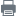 